Anexa nr. 5.E 	Memoriul de prezentareI. DENUMIREA PROIECTULUI: “CORT PENTRU EVENIMENTE”II. TITULARNumele beneficiarului:  S.C. DANUBIUS HUNTERS S.R.L.Adresa sediu: STR. CALEA GIULESTI, NR. 333, BUCURESTI, CLADIREA C14, CAMERA 25.Amplasament: com. Singureni, sat Singureni, tarla 7, parcela 27-36, nr. cad. 30335, jud. Giurgiu.Numar de telefon, de fax si adresa de e-mail, adresa paginii de internet:Tel. Mobil: 0745.113.131Tel. Fax : (+40)21 220.99.09Adresa e-mail: office@danubiushunters.comAdresa pagina internet: www.danubiushunters.comNumele persoanelor de contact:  Director/manager/administrator: Paul Sorin StanescuResponsabil pentru protectia mediului: Mariana DumitruIII. DESCRIEREA CARACTERISTICILOR FIZICE ALE INTREGULUI PROIECTa) un rezumat al proiectului:Obiectivul general al proiectului il constituie construirea unui cort pentru evenimente – constructie provizorie in localitatea Singureni, jud. Giurgiu, tarla 7, parcela 27-36, nr. Cadastral 30335 realizat pe o structura metalica din profile de aluminiu, inchideri pereti si plafon din folie din PVC cu strat textil, pardoseli lemn pe structura de aluminiu. Peretii de compartimentare ale anexelor se vor realiza din panouri sandwich.Terenul pe care se va amplasa constructia este detinut in proprietate lui S.C. DANUBIUS HUNTERS S.R.L., conform Contractului de schimb imobiliar nr. 4651 din 13.09.2011, Nr. Cad. 30335, figureaza in evidentele localitatii cu terenul in suprafata de 6733 mp, situat in intravilanul Com. Singureni, avand categoria de folosinta curti constructii. Distanta fata de cea mai apropiata arie naturala protejata este de 8km, fiind vorba de comuna Singureni, sat Cranguri, judetul Giurgiu unde se afla Biserica „Sf. Ioan Botezatorul”, cod LMI GR-II-m-B-15076 si in com. Singureni, sat Singureni, jud.  Giurgiu unde se afla Conacul Mociornita cod LMI GR-II-m-B-15078 la distanta de 6.6km.Accesul pietonal si carosabil se realizeaza din DJ411.Tinand cont de prevederile HG 525/1996 republicat, Anexa 5, se propune amenajarea unui cort destinat desfasurarii unor evenimente.Amenajarea spatiului interior se va realiza pentru un numar maxim de 140 persoane.b)Justificarea necesităţii proiectului:	Investitia va fi amplasata intr-o zona impadurita, cu potential ridicat pentru activitatile turistice si ecvestrice.Totodata, prin implementarea acestui proiect, se creeaza noi locuri de munca, extrem de necesare pentru locuitorii comunei Singureni.c) valoarea investitiei;Valoarea investitiei estimata: -1.500.000 lei.d) perioada de implementare propusa;Perioada de implementare estimata pentru realizarea investitiei: 6 luni de la data obtinerii autorizatiei de construire.e) planse reprezentand limitele amplasamentului proiectului, inclusiv orice suprafata de teren solicitata pentru a fi folosita temporar (planuri de situatie si amplasamente)Prezentei documentatii se ataseaza planse tehnice.- plan de încadrare în zonă;- plan de amplasament si delimitare a imobilului (plan cadastral).Amplasamentul proiectului:Regiunea: Sud MunteniaJudeţul: GiurgiuLocalitatea: SingureniRegimul juridicTerenul pe care se va amplasa constructia este detinut in proprietate lui S.C. DANUBIUS HUNTERS S.R.L., conform Contractului de schimb imobiliar nr. 4651 din 13.09.2011, Nr. Cad. 30335, figureaza in evidentele localitatii cu terenul in suprafata de 6733 mp, situat in intravilanul Com. Singureni, avand categoria de folosinta curti constructii. Regimul economic:Conform certificatului de urbanism nr. 10 din 26.04.2022 emis de Primaria Com. Singureni, judetul Giurgiu terenul pe care se propune construirea cortului pentru evenimente se afla in intravilanul Com. Singureni conform PUZ, judetul Giurgiu si are categoria de folosinta curti constructii.Regimul tehnic:Se vor respecta prevederile PUZ aprobat prin HCL Singureni nr. 11/11.05.20212. PUG aprobat prin HCL Singureni nr. 3/2006 si 13/2016, prevederile Codului Civil si a OMS nr. 119/2014-norme de igiena si recomandarile privind mediul de viata al populatiei, precum si prevederile Legii nr. 50/1991 republicata cu modificarile si completarile ulterioare.Terenul are următoarele vecinătăţi: NE – nr.cad.31855 – 67.85mNV – nr.cad.31912 – 179.51mSE – nr.cad. 32026 si nr.cad.30416 – 179.81mf) o descriere a caracteristicilor fizice ale întregului proiect, formele fizice ale proiectului (planuri, cladiri, alte structuri, materiale de constructie si altele). Se prezinta elementele specifice caracteristice proiectului propus:Coeficienti urbanistici propusi:Suprafata Teren: 6733,00 m2Constructii existente:CONSTRUCTIE ADMINISTRATIVA SI SOCILA CULTURALA - constructie existentaSuprafata construita parter=308mpSuprafata desfasurata=308mpCONSTRUCTIE ANEXA - constructie existentaSuprafata construita parter=248mpSuprafata desfasurata=248mpCONSTRUCTIE ANEXA - constructie existentaSuprafata construita parter=161mpSuprafata desfasurata=161mpConstructii propuse pentru construire:CORT PENTRU EVENIMENTE - constructie propusaSuprafata construita parter=1125mpSuprafata desfasurata=1125mpSUPRAFETE TOTALE Suprafata construita totala=1842mpSuprafata desfasurata totala=1842mpSpatiu Verde:                                               2616 m2 P.O.T.=27.40%	C.U.T.=0.274   in urma propuneriiDescrierea construcţiei propuse prin prezentul proiect: CORT PENTRU EVENIMENTESuprafata construita parter=1125mpSuprafata desfasurata=1125mpMateriale de constructie folosite:Structura rezistenta cort – profile aluminiu anodizat. Toate profilele sunt galvanizate si au protectie impotriva coroziunii.Membrane inchidere pereti si plafon – PVC cu strat de textil ignifugat EN15619, DIN4102 B1, M2Pardoseala – lemn cu structura de aluminiuPereti compartimentare anexe – pereti autoportanti cu vata minerala si tabla 0.055mm, impermeabili, performanta SR EN 14509, 5.2.4.3 si C2Panou PIR perete 60mmPanou PIR perete 100mmSe prezinta elementele specifice caracteristice proiectului propus: profilul si capacitatile de productie:Conform celor precizate mai sus, se propune un spatiu de tip semisfera destinat evenimetelor de tip nunti, botezuri, intruniri de grup, cu locuri de servire a mesei si ring de dans, realizat sub aceasta forma pe structura spatiala din metal.Amenajarea spatiului interior se va realiza pentru un numar maxim de 140 persoane.Suprafata totala a spatiului interior (util) va fi de aprox 900mp iar cea a terasei perimetrale este de aprox 216mp.Cortul de evenimente are urmatoarele functiuni:ReceptieGarderobaGrupuri sanitare oaspetiDepozitareBucatarie receVestiar si grupuri sanitare angajatiAnexa barRing dansZona orchestraTerasa acoperitaTerasa liberadescrierea instalatiei si a fluxurilor tehnologice existente pe amplasament (dupa caz):Nu este cazul.descrierea proceselor de productie ale proiectului impus, in functie de specificul investitiei, produse si subproduse obtinute, marimea, capacitatea:Nu este cazul.materiile prime, energia si combustibilii utilizati, cu modul de asigurare a acestora:Reţea electrică:Receptoarele de energie electrica constau din: iluminat artificial si instalatii HVAC. Receptorii electrici din instalaţia electrica a consumatorului nu produc influenţe negative perturbatoare asupra instalaţiilor furnizorului.Iluminatul artificial se va realiza cu corpuri de iluminat echipate cu lampi cu surse LED, cu anumite protectii in functie de destinatia incaperilor. Corpurile de iluminat vor fi alimentate intre faza si nul. Circuitele de alimentare a corpurilor de iluminat sunt separate de cele pentru alimentarea prizelor. Fiecare circuit de iluminat este incarcat astfel incat sa insumeze o putere totala de maxim 1,2 kW. Circuitele pentru iluminat  sunt realizate cu cabluri tip CYY-F, cu manta din PVC montate aparent pe structura cortului.Reţea sanitară:Alimentarea cu apa rece a obiectivului se va realiza de la forajul de apa existent in incinta.Apa calda de consum menajer va fi preparata in boiler bivalent amplasat in zona bucatariei reci.Apele uzate menajere colectate de la obiectele sanitare, sunt evacuate gravitaţional prin curgere libera fiind directionate catre bazinul vidanjabil existent. Apele meteorice de pe acoperis sunt colectate cu ajutorul jgheaburilor si evacuate prin intermediul coborarilor verticale pe teren. Conductele de apa vor fi din teava de PEHD si se vor imbina prin fitinguri speciale sau prin termofuziune. Nu se admit imbinari prin fitinguri ingropate in pamant ci numai in camine de vane. In executia lucrarilor de retele de alimentare de apa se va tine seama de prescriptiile SR 3416-96. Conductele de PEHD se vor monta ingropat in pamant pe un pat de nisip de 15 cm grosime si se vor acoperii tot cu nisip peste generatoarea superioara cu inca 15 cm.Reţea termica:Pentru realizarea confortului termic in perioada de vara se foloseste instalatia de HVAC.racordarea la retelele utilitare existente in zona:Energie electrica – post de transformare propriu.Alimentare cu apa – de la forajul de apa existent in incinta.Evacuare apelor uzate – la bazinul vidanjabil existent.Alimentare gaz – nu este cazul.Sistem de incalzire – instalatii HVAC.descrierea lucrarilor de refacere a amplasamentului in zona afectata de executia investiei: La finalizarea lucrarii spatiile verzi afectate de lucrarile de constructii se vor replanta, acoperindu-se cu pomi si gazon.cai noi de acces sau schimbari ale celor existente:La realizarea noii investitii nu se vor creea alte accese. Se pastreaza cele existente, respectiv drumul de exploatare ce deserveste imobilul studiat.resursele naturale folosite in constructie si functionare:apa curent balastnisipbetonfier betonmetaltablalemn.metode folosite in constructie: Metodele folosite sunt cele agrementate in domeniul constructiilor, respectiv:sapatura mecanizata si manuala;armare, turnare betoane;anvelopa (panouri   tip   sandwich);compartimentari interioare;instalatii exterioare; bransamente la retelele de utilitati;instalatii interioare sanitare, termice, electrice.planul de executie, cuprinzand faza de constructie, punerea in functiune, exploatare, refacere si folosire ulterioara;Dupa obtinerea autorizatiei de construire, se va trece la sapaturile pentru fundatie si turnarea acesteia. Lucrarile vor fi continuate cu cofrarea si turnarea elevatiilor si a placilor pentru prinderea structurii metalice ce se va monta dupa 28 zile sau cand atinge caracteristicele tehnice impuse prin proiect. Inchiderile se vor monta peste structura meralica, urmand a se reliza finisajele si instalatiile electrice, precum si a instalatiei de climatizare.Dupa receptia finala a lucrarilor de construire si dotarea corespunzatoare a cladirii, acesta va fi dat in functiune pentru exploatare. relatia cu alte proiecte existente sau planificate: Nu este cazul.detalii privind alternativele care au fost luate in considerare: Nu este cazul.alte activitati care pot aparea ca urmare a proiectului (de exemplu, extragerea de agregate, asigurarea unor noi surse de apa, surse sau linii de transport al energiei, cresterea numarului de locuinte, eliminarea apelor uzate si a deseurilor):Nu este cazul.Deşeurile rezultate vor fi gestionate în conformitate cu Legea nr. 211/2011 privind regimul deşeurilor. Se vor respecta prevederile H.G. nr. 621/2005 privind gestionarea ambalajelor şi a deşeurilor de ambalaje, modificată şi completată prin H.G. nr. 1872/21.12.2006.Alte autorizatii cerute pentru proiect: Certificat de urbanismAlimentare cu energie electricaSalubritateOcol Silvic GhimpatiSecuritatea la incendiuProtectia mediuluiProtectia civilaDirectia Sanitar VeterinaraSanatatea populatieiIV. DESCRIEREA LUCRARILOR DE DEMOLARE NECESARE:planul de execuţie a lucrărilor de demolare, de refacere şi folosire ulterioară a terenului Nu e cazul.descrierea lucrărilor de refacere a amplasamentuluiNu e cazul.căi noi de acces sau schimbări ale celor existente, după cazNu e cazul.metode folosite în demolare Nu e cazul.detalii privind alternativele care au fost luate în considerareNu e cazul.alte activităţi care pot apărea ca urmare a demolării (de exemplu, eliminarea deşeurilor)Nu e cazul.V. DESCRIEREA AMPLASARII PROIECTULUIdistanta fata de granite pentru proiectele care cad sub incidenta Conventiei privind evaluarea impactului asupra mediului in context tranfrontiera, adoptata la Espoo la 25 februarie 1991, ratificata prin Legea nr. 22/2001; Nu este cazul.localizarea amplasamentului in raport cu patrimoniul cultural potrivit Listei Monumentelor Istorice actualizata periodic si publicata in Monitorul Oficial al Romaniei si a Repertoriului Arheologic National instituit prin OG nr.43/2000 privind protecția patrimoniului arheologic și declararea unor situri arheologice ca zone de interes național, republicată, cu modificările și completările ulterioare; Nu este cazul.- harti, fotografii ale amplasamentului care pot oferi informatii privind caracteristicile fizice ale mediului, atat naturale, cat si artificiale si alte informatii privind:Harta a zonei: conform planului din satelit-Sursa: Google Maps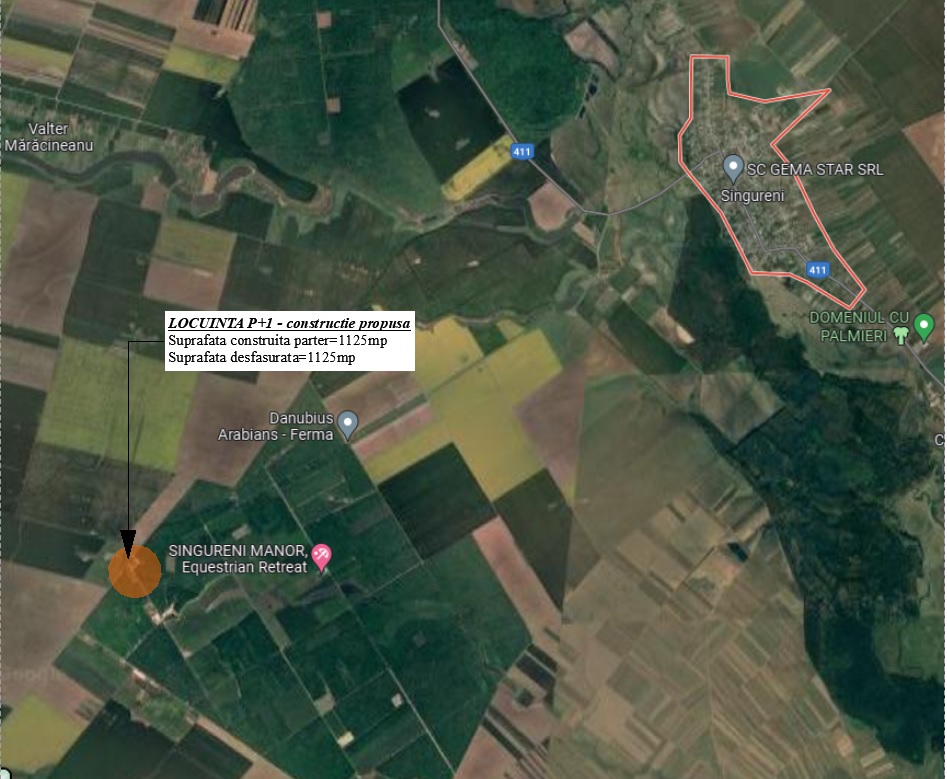 Folosintele actuale si planificate ale terenului atat pe amplasament, cat si pe zone adiacente acestuia;Terenul pe care se va amplasa constructia este detinut in proprietate lui S.C. DANUBIUS HUNTERS S.R.L., conform Contractului de schimb imobiliar nr. 4651 din 13.09.2011, Nr. Cad. 30335, figureaza in evidentele localitatii cu terenul in suprafata de 6733 mp, situat in intravilanul Com. Singureni, avand categoria de folosinta curti constructii. Se vor respecta prevederile PUZ aprobat prin HCL Singureni nr. 11/11.05.20212. PUG aprobat prin HCL Singureni nr. 3/2006 si 13/2016, prevederile Codului Civil si a OMS nr. 119/2014-norme de igiena si recomandarile privind mediul de viata al populatiei, precum si prevederile Legii nr. 50/1991 republicata cu modificarile si completarile ulterioare.Constructii existente:CONSTRUCTIE ADMINISTRATIVA SI SOCILA CULTURALA - constructie existentaSuprafata construita parter=308mpSuprafata desfasurata=308mpCONSTRUCTIE ANEXA - constructie existentaSuprafata construita parter=248mpSuprafata desfasurata=248mpCONSTRUCTIE ANEXA - constructie existentaSuprafata construita parter=161mpSuprafata desfasurata=161mpConstructii propuse pentru construire:CORT PENTRU EVENIMENTE - constructie propusaSuprafata construita parter=1125mpSuprafata desfasurata=1125mpPolitici de zonare si de folosire a terenului;Nu este cazul.Arealele sensibile;Nu este cazul.– coordonatele geografice ale amplasamentului proiectului, care vor fi prezentate sub forma de vector în format digital cu referinta geografica, în sistem de proiectie nationala Stereo 1970;Nu este cazul.- Detalii privind orice varianta de amplasament care a fost luata in considerare;Nu este cazul.VI. DESCRIEREA TUTUROR EFECTELOR SEMNIFICATIVE POSIBILE ASUPRA MEDIULUI ALE PROIECTULUI, ÎN LIMITA INFORMATIILOR DISPONIBILE:A. Surse de poluanti si instalatii pentru retinerea, evacuarea si dispersia poluantilor în mediu:Datorită specificului activităţii proiectul nu va produce efecte negative asupra mediului.Protecţia calităţii apelor:- sursele de poluanti pentru ape, locul de evacuare sau emisarul;Datorită soluţiei constructive şi colectarii deseurilor, investitia ce urmează a se înfiinţa nu prezintă pericol de poluare a componentei de mediu - apa. Nu se fac evacuări de ape în receptor natural.– statiile si instalatiile de epurare sau de preepurare a apelor uzate prevazute;Apele uzate menajere colectate de la obiectele sanitare, sunt evacuate gravitaţional prin curgere libera fiind directionate catre bazinul vidanjabil existent. Protecţia aerului:– sursele de poluanti pentru aer, poluanti, inclusiv surse de mirosuri;Pe perioada executiei lucrarilor vor fi asigurate masurile si actiunile necesare pentru prevenirea poluarii factorilor de mediu cu pulberi, praf si noxe de orice fel.În perioada de realizare a proiectului emisiile vor consta în gazele de esapament de la utilaje/autovehicule, precum şi în pulberile/praful antrenat. În perioada de utilizare a cortului nu vor exista surse directe de poluare a aerului.– instalatiile pentru retinerea si dispersia poluantilor în atmosfera;Nu este cazul.3. Protectia împotriva zgomotului si vibratiilor:– sursele de zgomot si de vibratii;In timpul realizarii lucrarilor, sursele de producere a zgomotului si vibratiilor sunt utilajele, aparatura si echipamentele utilizate pentru activitatile curente. Executantul va utiliza utilaje si mijloace tehnice agrementate tehnic si din punct de vedere al protectiei mediului, astfel incat sa nu se depaseasca nivelurile de zgomot si vibratii admise.In timpul functiunii, ca si sursa de poluanti fonici ar fi zgomotul si vibratiile provenite din instrumentele muzicale si voce ale interpretilor in timpul evenimentelor, zgomot ce este departe de orice cladire de locuit ce ar putea fi afectata de cladirea de evenimente propusa.– amenajarile si dotarile pentru protectia împotriva zgomotului si vibratiilor;Considerand interiorul cortului ca fiind amenajat cu suprafete textile absorbante pentru zgomotul produs de instrumente si instalatii pentru muzica, acestea vor diminua reflexiile sonore iar sunetul receptionat de audienta va fi unul de calitate. De asemenea se va avea in vedere respectarea legilor si normativelor in vigoare cu privire la poluarea fonica si nivelul acustic care sa nu depaseasca pragul maxim admis la nivel auditiv din punct de vedere al sanatatii participantilor.Din punct de vedere al transmiterii zgomotului catre vecinatatii nivelul resimtit in afara limitelor terenului nu va depasi limita admisa conf.Legii nr.121/2019 privind evaluarea si gestionarea zgomotului ambient.4. Protectia împotriva radiatiilor:– sursele de radiatii;Nu este cazul.– amenajarile si dotarile pentru protectia împotriva radiatiilor;Nu este cazul.5. Protectia solului si a subsolului:– sursele de poluanti pentru sol, subsol, ape freatice si de adâncime;In perioada de executie se vor efectua lucrari care vor afecta orizonturile superficiale ale solului, se considera ca impactul asupra solului este unul redus.Atât pe perioada executiei lucrarilor, cât si pe perioada de derulare a lucrarilor de constructie a obiectivului se vor lua masurile necesare pentru:evitarea scurgerilor accidentale de produse petroliere de la autovehiculele transportatoare;evitarea depozitarii necontrolate a materialelor folosite si deseurilor rezultate direct pe sol în spatii neamenajate corespunzator;amenajarea   provizorie   a   unor   grupuri   sanitare   corespunzatoare (toalete ecologice);refacerea zonelor afectate de realizarea lucrarilor;in   perioada executiei se vor   utiliza materiale   de   constructii   preambalate, betonul se  va  aduce  preparat  din  statiile  de  betoane,  se  va  utiliza  doar  nisip, balast,  piatra  in  vrac,  materiale  care  nu  produc  un  impact  negativ  asupra solului.– lucrarile si dotarile pentru protectia solului si a subsolului;In faza de functionare protectia solului si a subsolului se va realiza prin depozitarea deseurilor   menajere   in   containere   etanse, amplasate   intr-o   zona   special amenajata in cadrul incintei si se preiau periodic de catre o societate specializata, in baza unui contract de prestari servicii.6. Protectia ecosistemelor terestre si acvatice:– identificarea arealelor sensibile ce pot fi afectate de proiect;Nu este cazul.– lucrarile, dotarile si masurile pentru protectia biodiversitatii, monumentelor naturii si ariilor protejate;Activitatile desfasurate in cadrul proiectului nu vor avea un impact negativ asupra ecosistemelor terestre si acvatice.7. Protectia asezarilor umane si a altor obiective de interes public:– identificarea obiectivelor de interes public, distanta fata de asezarile umane, respectiv fata de monumente istorice si de arhitectura, alte zone asupra carora exista instituit un regim de restrictie, zone de interes traditional si altele;Datorita specificului activitatii desfasurate prin proiect nu sunt necesare masuri de protejare a asezarilor umane sau a altor obiective de interes public.  In zona de amplasament a investitiei nu sunt monumente istorice sau de arhitectura sau alte zone asupra carora sa existe un regim de restrictie.Distanta fata de cea mai apropiata arie naturala protejata este de 8km, fiind vorba de comuna Singureni, sat Cranguri, judetul Giurgiu unde se afla Biserica „Sf. Ioan Botezatorul”, cod LMI GR-II-m-B-15076 si in com. Singureni, sat Singureni, jud.  Giurgiu unde se afla Conacul Mociornita cod LMI GR-II-m-B-15078 la distanta de 6.6km.- lucrările, dotările şi măsurile pentru protecţia aşezărilor umane şi a obiectivelor protejate şi/sau de interes public. Din punctul de vedere al protecţiei aşezărilor umane-locuinte, nu ridică probleme, acestea aflandu-se la o distanta mare fata de obiectivul propus.8. Prevenirea si gestionarea deseurilor generate pe amplasament în timpul realizarii proiectului/în timpul exploatarii, inclusiv eliminarea:– lista deseurilor (clasificate si codificate în conformitate cu prevederile legislatiei europene si nationale privind deseurile), cantitati de deseuri generate;In faza de constructie:Regimul gospodaririi deseurilor produse in timpul executiei va face obiectul organizarii de santier, in conformitate cu reglementarile in vigoare. Se estimeaza ca in faza de executie se vor genera urmatoarele tipuri de deseuri:Deseuri de ambalaje: (15), provenite din ambalajele materialelor utilizate in constructii: -15 01: ambalaje si deseuri de ambalaje (inclusiv deseuri municipale de ambalaje colectate separat): 15 01 01ambalaje de hârtie si carton; 15 01 02 ambalaje de materiale plastice; - 15 01 03 ambalaje de lemn; - 15 01 04 ambalaje metalice; -15 01 06 ambalaje amestecate; 15 01 07 ambalaje de sticlă; - 15 01 09 ambalaje din materiale textile;Deseuri de constructii si demolări (17), provenite din resturile materialelor folosite pentru constructii si amenajari:17 01 beton, 17 02 03 Materiale plastice, 17 04 metale (inclusiv aliajele lor): - 17 04 01 cupru, bronz, alamă; - 17 04 02 Aluminiu; 17 04 05 fier si otel;Deseuri municipale (deseuri menajere), inclusiv fractiuni colectate separat (20), provenite de la forta de munca din santier: 20 01 fractiuni colectate: 20 01 01 hârtie si carton; 20 01 02 Sticlă; 20 01 08 de?euri biodegradabile (resturi alimentare de la muncitori); 20 01 10 Îmbrăcăminte; 20 01 11 Materiale textile; 20 03 01 deseuri municipale amestecate.In aceasta etapa de detaliere a proiectului nu este posibila estimarea cantitatilor de deseuri generate.Deşeuri specifice perioadei de exploatare a investitiei:Deseurile menajere rezultate in urma utilizarii investitiei vor fi de tipul deseuri municipale (deseuri menajere si deseuri asimilabile, provenite din comert, industrie si institutii), inclusiv fractiuni colectate separate (20):  -20 01 01 hârtie si carton; - 20 01 02 Sticlă; - 20 01 08 deseuri biodegradabile (resturi alimentare de la servirea mesei si bucatarie); - 20 01 10 Îmbrăcăminte; - 20 01 11 Materiale textile; - 20 03 01deseuri municipale amestecate.Deseurile vor fi depozitate in europubele speciale ce sunt separate si clasate in functie de natura deseului amplasate  intr-o   zona   special amenajata in cadrul incintei fiind preluate periodic de catre o societate specializata, in baza unui contract de prestari servicii.– programul de prevenire si reducere a cantitatilor de deseuri generate;Prevenirea si reducerea cantitatilor de gunoi va fi facut prin colectare selectiva a gunoaielor de pe amplasament, depozitate in europubele.Reciclarea si gestionarea deseurilor revine in sarcina operatorului local de salubritate.– planul de gestionare a deseurilor;In timpul executiei deseurile se vor sorta pe categorii, vor fi depozitate pe platforma special creata in acest scop, pentru organizarea de santier. Deseurile vor fi preluate de operatorul local de salubritate si prin grija acestuia se va stabili planul de reciclare al deseurilor.La finalizarea investitiei deşeurile rezultate vor fi gestionate în conformitate cu Legea nr. 211/2011 privind aprobarea O.U.G. nr. 61/2007 pentru modificarea şi completarea O.U.G. nr. 78/2000 privind regimul deşeurilor. Se vor respecta prevederile H.G. nr. 621/2005 privind gestionarea ambalajelor şi a deşeurilor de ambalaje, modificată şi completată prin H.G. nr. 1872/21.12.2006.9. Gospodărirea substanţelor şi preparatelor chimice periculoase- substanţele şi preparatele chimice periculoase utilizate şi/sau produse:Nu este cazul.- modul de gospodărire a substanţelor şi preparatelor chimice periculoase şi asigurarea condiţiilor de protecţie a factorilor de mediu şi a sănătăţii populaţiei:Nu este cazul.B. Utilizarea resurselor naturale, în special a solului, a terenurilor, a apei si biodiversitatii.In constructia cortului pentru evenimente principalele materiale de provenienta naturala vor fi: apa, beton, pietris si metal. Acestea nu vor fi procurate de pe amplasament, iar apa va fi din forajul de apa existent in incinta.VII. DESCRIEREA ASPECTELOR DE MEDIU SUSCEPTIBILE A FI AFECTATE ÎN MOD SEMNIFICATIV DE PROIECT- impactul asupra populaţiei, sănătăţii umane, biodiversităţii (acordând o atenţie specială speciilor şi habitatelor protejate), conservarea habitatelor naturale, a florei şi a faunei sălbatice, terenurilor, solului, folosinţelor, bunurilor materiale, calităţii şi regimului cantitativ al apei, calităţii aerului, climei (de exemplu, natura şi amploarea emisiilor de gaze cu efect de seră), zgomotelor şi vibraţiilor, peisajului şi mediului vizual, patrimoniului istoric şi cultural şi asupra interacţiunilor dintre aceste elemente. Natura impactului (adică impactul direct, indirect, secundar, cumulativ, pe termen scurt, mediu şi lung, permanent şi temporar, pozitiv şi negativ);Avand in vedere functiunea propusa pentru proiect, dotarile prevazute dar si masurile ce se vor lua, se poate aprecia ca impactul asupra factorilor de mediu, climei, conservarii habitatelor naturale sau asupra sanatatii umane, va fi redus in perioada de realizare a proiectului si nesemnificativ in cea de functionare a obiectivului.- extinderea impactului (zona geografică, numărul populaţiei/habitatelor/speciilor afectate);Nu este cazul.- magnitudinea şi complexitatea impactului;Nu este cazul.- probabilitatea impactului; Nu este cazul.- durata, frecvenţa şi reversibilitatea impactului; Nu este cazul.- măsurile de evitare, reducere sau ameliorare a impactului semnificativ asupra mediului;Nu este cazul.- natura transfrontalieră a impactului. Nu este cazul.VIII. PREVEDERI PENTRU MONITORIZAREA MEDIULUI - DOTARI SI MASURI PREVAZUTE PENTRU CONTROLUL EMISIILOR DE POLUANTI ÎN MEDIU, INCLUSIV PENTRU CONFORMAREA LA CERINTELE PRIVIND MONITORIZAREA EMISIILOR PREVAZUTE DE CONCLUZIILE CELOR MAI BUNE TEHNICI DISPONIBILE APLICABILE. SE VA AVEA ÎN VEDERE CA IMPLEMENTAREA PROIECTULUI SA NU INFLUENTEZE NEGATIV CALITATEA AERULUI ÎN ZONA.In timpul realizarii proiectului si functionarii obiectivului, se vor lua masuri de prevenire si limitare a impactului asupra factorilor de mediu si sanatatii umane, masuri prezentate la pct.VI. Totodata, se vor respecta prevederile legale in vigoare, aplicabile proiectului si functionarii obiectivului. In timpul functionarii obiectivului se vor monitoriza emisiile pe factorul de mediu aer si apa conform conditiilor stabilite de catre autoritatea de mediu prin autorizatia de mediu.IX. LEGATURA CU ALTE ACTE NORMATIVE SI / SAU PLANURI /  PROGRAME / STRATEGII / DOCUMENTE DE PLANIFICARE(A) Justificarea încadrării proiectului, după caz, în prevederile altor acte normative naţionale care transpun legislaţia Uniunii Europene: Directiva 2010/75/UE (IED) a Parlamentului European şi a Consiliului din 24 noiembrie 2010 privind emisiile industriale (prevenirea şi controlul integrat al poluării), Directiva 2012/18/UE a Parlamentului European şi a Consiliului din 4 iulie 2012 privind controlul pericolelor de accidente majore care implică substanţe periculoase, de modificare şi ulterior de abrogare a Directivei 96/82/CE a Consiliului, Directiva 2000/60/CE a Parlamentului European şi a Consiliului din 23 octombrie 2000 de stabilire a unui cadru de politică comunitară în domeniul apei, Directiva-cadru aer 2008/50/CE a Parlamentului European şi a Consiliului din 21 mai 2008 privind calitatea aerului înconjurător şi un aer mai curat pentru Europa, Directiva 2008/98/CE a Parlamentului European şi a Consiliului din 19 noiembrie 2008 privind deşeurile şi de abrogare a anumitor directive, şi altele): Investiţia se va realiza în concordanţă cu prevederile legislaţiei româneşti în vigoare din domeniul proiectării şi execuţiei în construcţii:- Legea nr.50/1991 privind autorizarea executarii lucrarilor de constructii, republicata, cu completarile si modificarile ulterioare- Legea nr.10/1995 privind calitatea in constructii, cu completarile si modificarile ulterioare(B) Se va menţiona planul/programul/strategia/documentul de programare/planificare din care face proiectul, cu indicarea actului normativ prin care a fost aprobat. Investitia este privata si nu a fost aprobata prin niciun program, plan sau strategie de dezvoltare.X. LUCRĂRI NECESARE ORGANIZĂRII DE ŞANTIER: – descrierea lucrarilor necesare organizarii de santier;Pana la finalizarea investitiei, pe teren se va amplasa un container metalic, necesar organizarii de santier.Pentru asigurarea utilitatilor santierului se vor face bransamentele legate la retelele existente in zona sau cu mijloace specific (W.C. ecologic etc.).Pentru evacuarea deseurilor din incinta se va incheia un contract cu regiile de specialitate.Imprejmuirea santierului se va realiza conform detaliilor definitive din proiect sau cu panouri metalice tip, strict in interiorul limitei de proprietate.- localizarea organizarii de santier;Organizarea de santier este localizata la locul de implementare a proiectului si anume in comuna Singureni, judetul Giurgiu.– descrierea impactului asupra mediului a lucrarilor organizarii de santier;Organizarea de santier va fi realizata in incinta, in spatii temporare, fara a se aduce atingere factorilor de mediu.- surse de poluanti si instalatii pentru retinerea, evacuarea si dispersia poluantilor în mediu în timpul organizarii de santier. Utilajele si autovehicolele folosite la transportul materialelor, a personalului muncitor sunt surse temporare de poluare fonică, praf, emisii si vibratii.- dotari si masuri prevazute pentru controlul emisiilor de poluanti în mediu.imprejmuirea amplasamentului pe care se va realiza proiectul; amplasarea de toaleta ecologica;intretinerea corespunzatoare a mijloacelor de transport/utilajelor si echipamentelor din dotare;efectuarea operatiilor de reparatii si intretinere a mijloacele de transport si utilajelor in unitati de profil autorizate;aprovizionarea combustibilului se va face numai de la operatori economici autorizati pentru desfasurarea activitatilor de comert/distributie carburanti;amenajarea traseelor in cadrul santierului astfel incat sa fie evitate derapajele, sa nu se produca noroi sau baltire de apa;curatarea si stropirea periodica a zonei de lucru, pentru diminuarea cantitatilor de pulberi din atmosfera;amenajarea spatiilor pentru colectarea deseurilor generate din activitate; dotarea cu recipienti pentru colectarea selectiva a deseurilor; predarea ritmica a deseurilor catre operatori autorizati pentru valorificare/eliminare.XI. LUCRĂRI DE REFACERE A AMPLASAMENTULUI LA FINALIZAREA INVESTIŢIEI, ÎN CAZ DE ACCIDENTE ŞI/SAU LA ÎNCETAREA ACTIVITĂŢII, ÎN MĂSURA ÎN CARE ACESTE INFORMAŢII SUNT DISPONIBILE  - lucrarile propuse pentru refacerea amplasamentului la finalizarea investitiei, in caz de accidente si/sau la incetarea activitatii;Dupa terminarea lucrarilor terenul va fi adus la starea initiala, atat carosabilul cat si spatiul verde afectat, iar deseurile rezultate din desfasurarea activitatii vor fi colectate selectiv si valorificate sau eliminate conform legislatiei specifice.- aspecte referitoare la prevenirea si modul de raspuns pentru cazuri de poluari accidentale:intretinerea corespunzatoare a echipamentelor/utilajelor din dotare;intretinerea corespunzatoare a retelelor de utilitati;instruirea periodica a personalului ce deserveste obiectivul;Deoarece cortul de evenimente nu utilizeaza combustibili poluanti ci functioneaza pe baza de current electric sunt excluse posibilele poluari accidentale.- aspecte referitoare la inchiderea/dezafectarea/demolarea instalatiei: Nu este cazul.- modalitati de refacere a starii initiale/reabilitare in vederea utilizarii ulterioare a terenului: Nu este cazul.XII. ANEXE - PIESE DESENATE1. planul de încadrare în zona a obiectivului si planul de situatie, cu modul de planificare a utilizarii suprafetelor; formele fizice ale proiectului (planuri, cladiri, alte structuri, materiale de constructie si altele); planse reprezentând limitele amplasamentului proiectului, inclusiv orice suprafata de teren solicitata pentru a fi folosita temporar (planuri de situatie si amplasamente);Se ataseaza planse tehnice prezentului memoriu. 2. schemele-flux pentru procesul tehnologic si fazele activitatii, cu instalatiile de depoluare;Nu este cazul.	3. schema-flux a gestionarii deseurilor;Nu este cazul.4. alte piese desenate, stabilite de autoritatea publica pentru protectia mediului.XIII. PENTRU PROIECTELE CARE INTRĂ SUB INCIDENȚA PREVEDERILOR ART. 28 DIN ORDONANȚA DE URGENȚĂ A GUVERNULUI NR. 57/2007 PRIVIND REGIMUL ARIILOR NATURALE PROTEJATE, CONSERVAREA HABITATELOR NATURALE, A FLOREI ȘI FAUNEI SĂLBATICE, APROBATĂ CU MODIFICĂRI ȘI COMPLETĂRI PRIN LEGEA NR. 49/2011, CU MODIFICĂRILE ȘI COMPLETĂRILE ULTERIOARE, MEMORIUL VA FI COMPLETAT CU URMĂTOARELE: descrierea succintă a proiectului și distanța față de aria naturală protejată de interes comunitar, precum și coordonatele geografice (Stereo 70) ale amplasamentului proiectului. Aceste coordonate vor fi prezentate sub formă de vector în format digital cu referință geografică, în sistem de proiecție națională Stereo 1970, sau de tabel în format electronic conținând coordonatele conturului (X, Y) în sistem de proiecție națională Stereo 1970; Nu este cazul numele și codul ariei naturale protejate de interes comunitar; Nu este cazul prezența și efectivele/suprafețele acoperite de specii și habitate de interes comunitar în zona proiectului; Nu este cazul se va preciza dacă proiectul propus nu are legătură directă cu sau nu este necesar pentru managementul conservării ariei naturale protejate de interes comunitar;Nu este cazul se va estima impactul potențial al proiectului asupra speciilor și habitatelor din aria naturală protejată de interes comunitar; Nu este cazul  alte informații prevăzute în legislația în vigoare. Nu este cazul.XIV. PENTRU PROIECTELE CARE SE REALIZEAZĂ PE APE SAU AU LEGĂTURĂ CU APELE, MEMORIUL VA FI COMPLETAT CU URMĂTOARELE INFORMAȚII, PRELUATE DIN PLANURILE DE MANAGEMENT BAZINALE, ACTUALIZATE 1. Localizarea proiectului: - bazinul hidrografic; - cursul de apă: denumirea și codul cadastral; - corpul de apă (de suprafață și/sau subteran): denumire și cod. Nu este cazul.2. Indicarea stării ecologice/potențialului ecologic și starea chimică a corpului de apă de suprafață; pentru corpul de apă subteran se vor indica starea cantitativă și starea chimică a corpului de apă. Nu este cazul. 3. Indicarea obiectivului/obiectivelor de mediu pentru fiecare corp de apă identificat, cu precizarea excepțiilor aplicate și a termenelor aferente, după caz. Nu este cazul.XV. CRITERIILE PREVĂZUTE ÎN ANEXA NR. 3 LA LEGEA NR. 292/2018 PRIVIND EVALUAREA IMPACTULUI ANUMITOR PROIECTE PUBLICE ȘI PRIVATE ASUPRA MEDIULUI SE IAU ÎN CONSIDERARE, DACĂ ESTE CAZUL, ÎN MOMENTUL COMPILĂRII INFORMAȚIILOR ÎN CONFORMITATE CU PUNCTELE III-XIV. Nu este cazul.Intocmit,Arh. Silviu Zamfirescu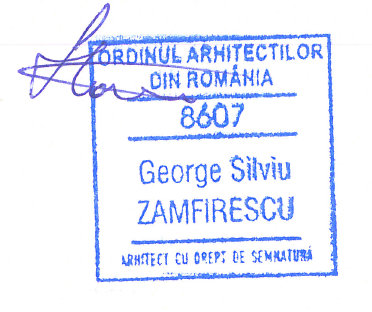 